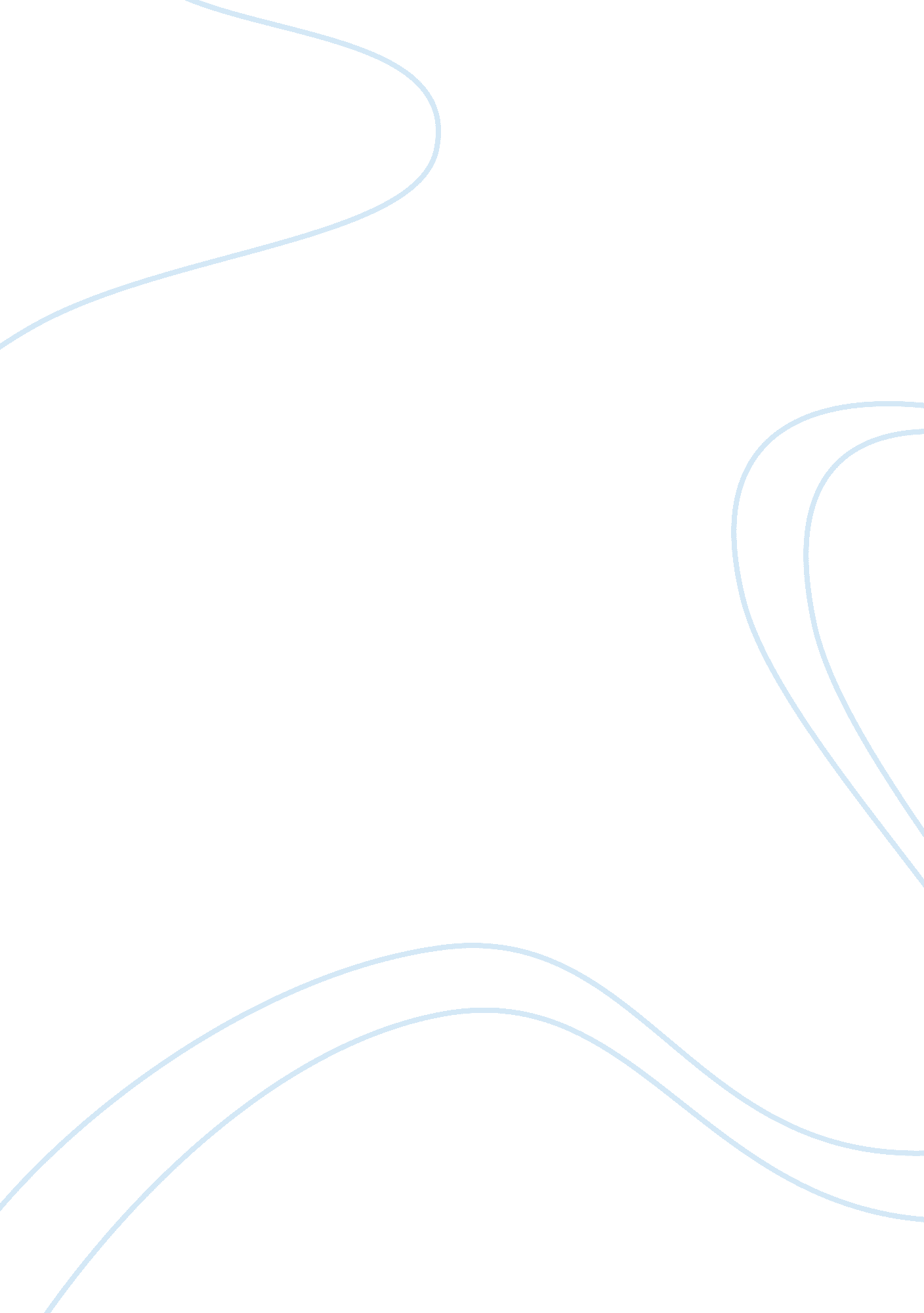 The elements and natural order of judaism: the perseverance of the jewish peopleLife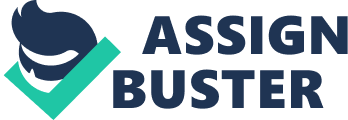 It had never actually occurred to me before, but Jews have the clearest conscious when it comes to God. To them, people are people and that’s that. Why was it never so simple and clear before? Perhaps the many celebrations and holidays I’ve been told of exhausted my general understanding. Is that even possible? I suppose so; it happened to me. “ You shall die like mortals, and fall like any prince” (TWR; pg. 274) really captured the essence of what the Jewish community understood. The very significance that there really is no more than man and the “ Most High”, or God, except what we see around us and what we feel inside. I found a connection with my own personal feelings of the world, present and past alike, and what Ivan (The Brothers Karamazov) had said. It deeply appeals to me the statement “ Ivan is not alone in finding God, perhaps, good, but world not.” (TWR; pg. 276) I actually found it quite comforting that there have been many other people, fictional or not, that have felt the same as I do about the world. The very fabric of our understanding and, well everything really, can be changed just by the way one person thinks. The fact that cynicism exists even in religion and writings of over hundreds of years ago is alarming to me but at the same time deeply communicative. What I mean to say is that there are fine lines in the way we all view things and someone finally said it in writing– the world, essentially, is a bad place but God is what makes it worthwhile. “ Those who do not learn from history are doomed to repeat it.” (TWR; pg. 285) is as deep a saying as “ history has its eye on you” to me– there’s an unheard deepness in saying that people who are essentially blind to the mistakes of our ancestors. They will meet the same fate. I feel that challenging the fates and tempting the necessary karmas of the universe is not only similar to keeping the spirit and body separate– foolish. History, in its own right, has a rightful place in everything. Memory and sight are the key figures of history to me, and I hold both close in the events that others take for granted. You only learn from mistakes is a false pretense. Though there is truth, you learn from the past, the histories of the forefathers that defined us all before we were even thought of. (Side note: I got the giggles with the quote “.. put Hyde Park and the best days of muckraking newspapers to shame.” (TWR; pg. 286).) On the broad subject of Jews being slaves– in captivation, as it says in the text– to the Egyptians I couldn’t help be feel part of me relate to them, as well as their trials and tribulations when it came to “ God’s decision to “ make this city a curse for all the nations of the Earth”” (TWR; pg. 293). My father never accepted me because of my religions and beliefs (Buddhist and Taoist) so he used my own will and “ systematic beliefs”, as he put it, against me. It wasn’t until I moved to L. A. three years ago that I began to feel like a huge weight had been lifted off of my chest and I could accept myself again. In a way, I think some Jews felt this way and once Cyrus “ permitted the Jews to return to Palestine” (TWR; pg. 295) there was a sense of relief because they were collectively freed of all oppression and sworn into a world that granted them a little room to breathe. It was how I felt and I’m better for that. The fact that an entire religion was nearly destroyed yet prophets saw a way out and remained confident there was something deeper behind the meaning of what suffering was to them and how God was giving them a lesson was impressive to me. The way that prophets were fully capable of “ reading between the lines” and saw how their suffering gave way to “ a passion for freedom and justice that would affect all humankind” (TWR; pg. 295). In short, the Jewish community have shown the world they can, and will, always prevail. There is an extraordinary power in their being and I find it rather inspirational– for lack of a better word. From Egypt to the conquering of Judah and being held in Babylonia all the way to the Holocaust and forward into the modern age. There is a hidden message in the human will each person under Judaism holds. There is a power in them that rises above all. The very fabric of their religion, their sole being, is what keeps them together and hold a special bond from them to their surroundings. I’ve come to understand that there is a deep connection to the elements and the natural order for Judaism I was never aware of– what makes them whole is what makes everything else whole. Understanding the way things are and they way things must be isn’t necessarily important, but seeing how things can be is essential. 